Overview:The Summer Steps Student Internship Program is an 8 week program designed to cultivate an interest in local youth for a career in public service.Candidates selected for participation by the West Sacramento Fire Department will be exposed to a variety of topics related to the dynamic nature of emergency service management.Objectives:Cultivate an interest in local youth for a career in public service. Provide an overview and exposure to all aspects of the Fire Department.Describe the ideals of Customer Service, and provide communication strategies for interacting with the public.Develop a Public Service Announcement (video) for the West Sacramento Fire Department.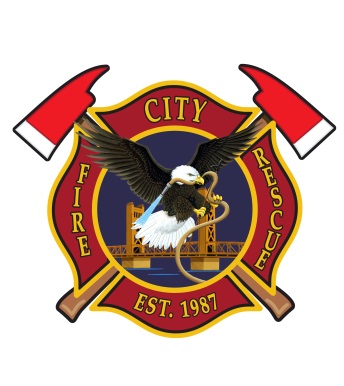 West Sacramento Fire Department Summer StepsStudent Internship ProgramJune 22 – August 14, 2015 OFFICECELLContacts:Capt. Josh Calista(916) 617 – 4604(530) 908 – 7122FF Jen AlmaguerBC Scott Pfeifer (A Shift)(916) 617 – 4601(916) 248 – 2073BC John Muir (B Shift)(916) 617 – 4601(916) 248 – 2073BC Steve Binns (C Shift)(916) 617 – 4601(916) 248 – 2073Topics:Organizational ExpectationsTime ManagementFire Department TrainingEngine Company OperationsTruck Company OperationsFire Prevention / Public Education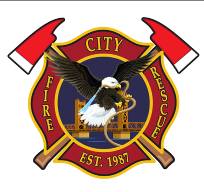 West Sacramento Fire Department Student Internship ProgramScheduleWEEK TOPICOBJECTIVES1Jun 22 – Jun 26ORIENTATION / ADMINISTRATIONIntroduction / Program OverviewCourse Materials & Scheduling2Jun 29 – Jul 3TRAININGPPEEngine Co. Introduction3Jul 6 – Jul 10OPERATIONSStation Duties / RoutineEngine Co. Ride-Alongs4Jul 13 – Jul 17PREVENTION / PUBLIC ED.Fire PreventionPublic Education / Teen Camp5Jul 20 – Jul 24TRAININGTools & EquipmentTruck Co. Introduction6Jul 27 – Jul 31OPERATIONSStation Duties / RoutineTruck Co. Ride-Alongs7Aug 3 – Aug 7ADMINISTRATIONPSA Project WorkEmergency Service Management 8Aug 10 – Aug 14FINALProject CulminationSummative EvaluationWest Sacramento Fire Department Student Internship ProgramWeek 1June 22 – June 26DAYTOPICOBJECTIVESMon.INTRODUCTIONCapt. CalistaFF AlmaguerWelcome BrunchProgram Overview / ExpectationsCourse MaterialsTues.ORIENTATIONFF AlmaguerFire Department OrientationCity of West Sacramento OrientationApparatus & Facilities OrientationWed.CUSTOMER SERVICECapt. CalistaFF AlmaguerCustomer Service ModelProject OverviewsPSA Announcement (Video)Teen “Fire Camp”Thurs.DISPATCHFF AlmaguerCall TypesResource Typing / Response MatrixYECA (Dispatch) VisitFri. ADMIN. / MANAGEMENTCapt. CalistaFF AlmaguerFire Service AdministrationEmergency Services Management Intern LuncheonNOTES:West Sacramento Fire Department Student Internship ProgramWeek 2June 29 – July 3DAYTOPICOBJECTIVESMon.TRAINING & SAFETYCapt. CalistaPTTraining & Safety Program OverviewPersonal Protective Equipment (PPE)Tues.TRAININGCapt. CalistaPTTraining Program ManagementWest Valley Fire Training ConsortiumWed.TRAININGCapt. CalistaPTEngine Co. Training EvolutionsPPEHydrant / HoseThurs.TRAININGCapt. CalistaPTEngine Co. Training EvolutionsPPEHydrant / HoseIntern LuncheonFri. OFFNOTES:West Sacramento Fire Department Student Internship ProgramWeek 3July  6 – July 10DAYTOPICOBJECTIVESMon.OPERATIONSC ShiftENGINE CO. RIDE ALONG TBDTues.OPERATIONSC ShiftENGINE CO. RIDE ALONG TBDWed.OPERATIONSA ShiftENGINE CO. RIDE ALONG TBDThurs.OPERATIONSA ShiftENGINE CO. RIDE ALONG TBDFri. OPERATIONSB ShiftENGINE CO. RIDE ALONG TBDIntern LuncheonNOTES:West Sacramento Fire Department Student Internship ProgramWeek 4July  13 – July 17DAYTOPICOBJECTIVESMon.FIRE PREVENTIONTBDFire PreventionBusiness Inspections Tues.PUBLIC EDUCATIONFF AlmaguerPlan & Prep for Teen CampWed.PUBLIC EDUCATIONCapt. CalistaFF AlmaguerTeen  “Fire Camp”Thurs.PUBLIC EDUCATIONTBDParks & Rec Summer Camp VisitsFri. FIRE PREVENTIONTBDFire PreventionBusiness Inspections Intern LuncheonNOTES:West Sacramento Fire Department Student Internship ProgramWeek 5July 20 – July 24DAYTOPICOBJECTIVESMon.TRAININGCapt. CalistaPTTruck Co. Training EvolutionsTools & EquipmentRopes & KnotsLaddersTues.TRAININGCapt. CalistaPTTruck Co. Training EvolutionsTools & EquipmentRopes & KnotsLaddersWed.TRAININGCapt. CalistaPTTruck Co. Training EvolutionsForcible EntryVentilationAuto XThurs.TRAININGCapt. CalistaPTSpecial Operations TrainingTBDFri. TRAININGCapt. CalistaPTSpecial Operations TrainingTBD Intern LuncheonNOTES:West Sacramento Fire Department Student Internship ProgramWeek 6July  27 – July 31DAYTOPICOBJECTIVESMon.OPERATIONSA ShiftENGINE  / TRUCK CO. RIDE ALONG TBDTues.OPERATIONSB ShiftENGINE  / TRUCK CO. RIDE ALONG TBDWed.OPERATIONSB ShiftENGINE / TRUCK CO. RIDE ALONG TBDThurs.OPERATIONSC ShiftENGINE / TRUCK CO. RIDE ALONG TBDFri. OPERATIONSC ShiftENGINE / TRUCK CO. RIDE ALONG TBDIntern LuncheonNOTES: